SOLICITUD DE ADHESIÓN A LAConfederación Nacional de Pymes “CONPYMES”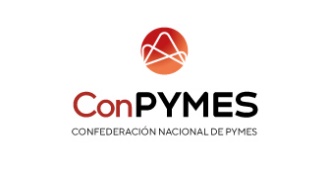 AL PRESIDENTE DE LA CONFEDERACIONC/ Alejandro Ferrant, 3, Local, 28045-MadridEXPONEQue habiendo tenido conocimiento de la existencia de la Confederación Nacional de Pymes “CONPYMES”, estando de acuerdo con los principios y fines recogidos en su documento marco, acta fundacional y estatutos, y cumpliendo los requisitos para ser socio. SOLICITAA la Junta Directiva que admita esta solicitud y que acuerde la correspondiente alta en el Registro de Asociados de la entidad, en calidad de socio. Declarando conocer y comprometiéndose a respetar los derechos y obligaciones que los Estatutos y el Reglamento de Régimen Interior otorgan a sus socios, así como cuantas disposiciones y resoluciones dicten los órganos de la Asociación en su desarrollo o aplicación.A tal efecto, designa representante en dicha Asociación y número de cuenta:NOMBRAMIENTO DE REPRESENTANTE:DOMICILIACIÓN BANCARIA:El solicitante autoriza, expresamente y por plazo indefinido hasta nuevo aviso, a la Confederación Nacional de Pymes “CONPYMES” a realizar cargos por el importe que le corresponde según las cuotas sociales aprobadas.En ___________, a____ de_________ de 202… . Firma _________________________________Acepto que mis datos sean incorporados a un fichero automatizado propiedad de “Plataforma Multisectorial en Defensa de las PYMES”, pudiendo ser tratados con la finalidad de gestionar mi relación, prestar los servicios y realizar las actividades dirigidas a mí, como asociado, así como de informarme de los productos y servicios que la Asociación ofrece.

Podré ejercer los derechos de acceso, rectificación, cancelación y oposición, en los términos establecidos en la legislación vigente, a través de una comunicación escrita dirigida a “Plataforma Multisectorial en Defensa de las PYMES”, C/ Alejandro Ferrant, 3, Local, 28045-Madrid.DOCUMENTACIÓN A PRESENTAR PARA SER SOCIOPara el acceso de cualquier asociado, será necesario que acompañe la siguiente documentación: 1) PERSONAS FÍSICAS solicitud de adhesión cumplimentada y firmada. Fotocopia del DNI. Certificado de estar al corriente en las obligaciones de la Seguridad SocialCertificado de estar al corriente de obligaciones tributariasAval de un socio.2) PERSONAS JURÍDICAS solicitud de adhesión cumplimentada y firmada. Fotocopia del NIF de la entidad. Documentación acreditativa de la representación de la persona que firma la solicitud (poderes…). Fotocopia del DNI de la persona física que representará a la entidad en la asociación Fotocopia de los estatutos sociales.Impuesto de Sociedades de último ejercicio presentadoCertificado de estar al corriente en las obligaciones de la Seguridad SocialCertificado de estar al corriente de obligaciones tributariasCertificado del acuerdo de adhesión como socio a “Plataforma Multisectorial en Defensa de las PYMES” y respeto a las normas por las que se rige con designación de representante adoptado por el órgano correspondiente (ver modelo)Aval de un socioCOMUNICACIÓN DE LA ADMISIÓN DE SOCIOEl Secretario de la asociación comprobará que la solicitud contenga todos los datos necesarios y podrá requerir al interesado la información o documentación adicional que considere conveniente. Recibida la solicitud y examinada la documentación aportada, la propuesta de admisión del nuevo socio se trasladará a la primera reunión de la Junta Directiva de la Asociación que se celebre con posterioridad a la recepción de la solicitud, la cual analizará el cumplimiento de los requisitos necesarios para pertenecer a la asociación. La decisión de la Junta Directiva será notificada al interesado en el domicilio que éste ha proporcionado en la solicitud. En caso de dar un informe negativo tendrá que especificar las causas y dar un término de diez días al solicitante para subsanar los defectos que, en su caso, se hubieran advertido.En caso de que cumpla todos los requisitos, una vez admitido el nuevo socio, se le concederá un plazo para que proceda a abonar la cuota correspondiente que se encuentre vigente y, una vez satisfecha, se procederá a darlo de alta en el libro de registro de socios de la asociación. El ingreso implicará la aceptación por parte del nuevo asociado de los Estatutos, los reglamentos de funcionamiento interno que se establezcan y todas las decisiones o medidas de gestión o administración válidamente adoptadas por los órganos de gobierno de la Asociación. Para el ejercicio en el que el asociado se adhiere a la asociación, se pagará la parte proporcional de la cuota anual indicada, correspondiente a los meses que queden para finalizar el año natural.DENOMINACIÓN SOCIAL:O NOMBRE Y APELLIDOS:DENOMINACIÓN SOCIAL:O NOMBRE Y APELLIDOS:DENOMINACIÓN SOCIAL:O NOMBRE Y APELLIDOS:C.I.F O D.N.I:C.I.F O D.N.I:C.I.F O D.N.I:DIRECCIÓN:DIRECCIÓN:DIRECCIÓN:LOCALIDAD:CP:PROVINCIA:TELÉFONOS:TELÉFONOS:FAX:E-MAIL:E-MAIL:E-MAIL:ACTIVIDAD/ SECTOR/ CÓDIGO CNAE:ACTIVIDAD/ SECTOR/ CÓDIGO CNAE:ACTIVIDAD/ SECTOR/ CÓDIGO CNAE:REPRESENTADO POR:NOMBRE Y APELLIDOS:D.N.I:EN SU CONDICIÓN DE:REPRESENTADO POR:NOMBRE Y APELLIDOS:D.N.I:EN SU CONDICIÓN DE:REPRESENTADO POR:NOMBRE Y APELLIDOS:D.N.I:EN SU CONDICIÓN DE:NOMBRE Y APELLIDOS:NOMBRE Y APELLIDOS:D.N.I:DIRECCIÓN DE CONTACTO:DIRECCIÓN DE CONTACTO:DIRECCIÓN DE CONTACTO:LOCALIDAD:CP:PROVINCIA:TELÉFONO:E-MAIL:FAX:ENTIDAD BANCARIA:ENTIDAD BANCARIA:ENTIDAD BANCARIA:ENTIDAD BANCARIA:LOCALIDAD:LOCALIDAD:LOCALIDAD:LOCALIDAD:TITULAR DE LA CUENTA:TITULAR DE LA CUENTA:TITULAR DE LA CUENTA:TITULAR DE LA CUENTA:TITULAR DE LA CUENTA:TITULAR DE LA CUENTA:TITULAR DE LA CUENTA:TITULAR DE LA CUENTA:IBAN: